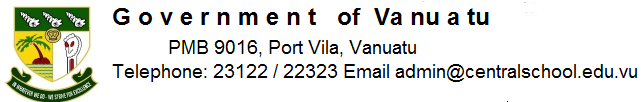 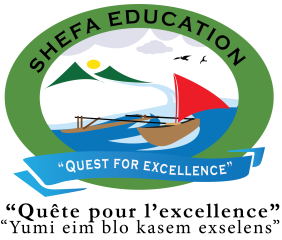 Central School Home School PackageYear 11 : Biology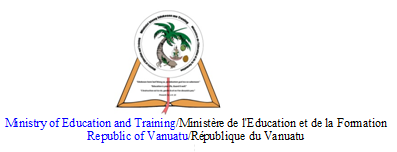 LESSON Plan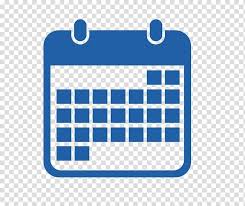         DateTerm 2 Week 8Thursday – 9th July, 2020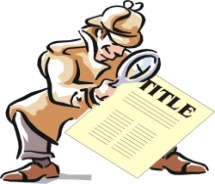 Strand 3 : Organism Level BiologySub-strand 3.3 : Animal DigestionLesson number : 9Learning outcomes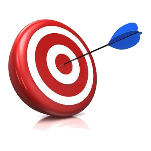 Differentiate between the digestive system of the sea anemone, earthworm and humans. (BIO3.3.3.3 - Skill Level 3)Discuss how the digestive systems of the sea anemone, earthworm and humans help each organism to survive, using examples. (BIO3.3.4.1 - Skill Level 4)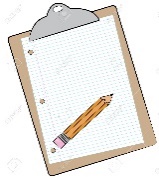 Learners notesSea anemone digestive systemSea anemone have a very simple sac-like digestive system.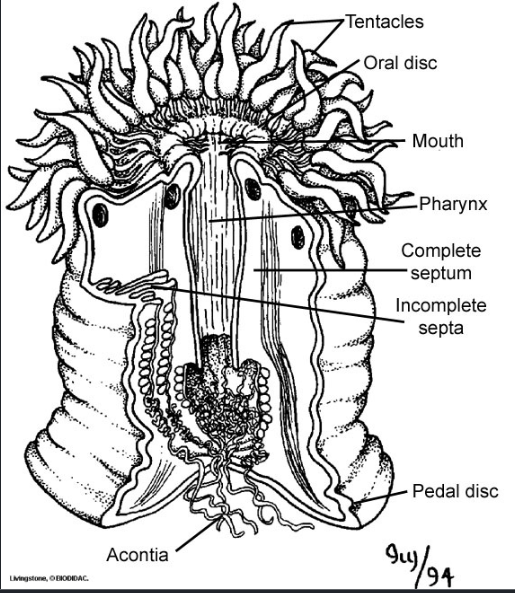 (digestive system of a sea anemone)Food captured by the sea anemone’s tentacles passes through the mouth into the gut cavity.Enzymes are secreted which begin digestion.Digestion is completed within the cells lining the gut cavity.Undigested food passes through the mouth.EarthwormThe digestive system is partitioned into many regions, each with a certain function. The digestive system consists of the pharynx, the esophagus, the crop, the intestine and the gizzard. Food such as soil enters the earthworm’s mouth where it is swallowed by the pharynx. The soil passes through the esophagus, which has calciferous glands that release calcium carbonate to rid the earthworm’s body of excess calcium. After it passes through the esophagus, the food moves into the crop where it is stored and then eventually moves into the gizzard. The gizzard uses stones that the earthworm eats to grind the food completely. The food moves into the intestines as gland cells in the intestine release fluids to aid in the digestive process. The intestinal wall contains blood vessels where the digested food is absorbed and transported to the rest of the body.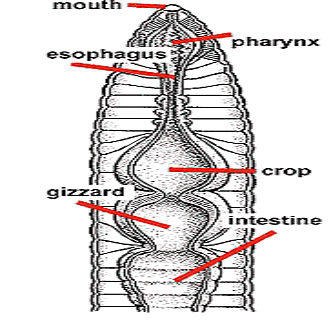 (earthworm digestive system)https://www.youtube.com/watch?v=Ao-CFFHqb5Ihttps://www.youtube.com/watch?v=K8rAvIf5GZQhttps://www.youtube.com/watch?v=qtCRI2UYiGohttps://www.youtube.com/watch?v=X3TAROotFfM&t=99sACTIVITY1.	Explain the differences between the digestive systems of the sea anemone, earthworm, and humans.______________________________________________________________________________________________________________________________________________________________________________________________________________________________________________________________________________________________________________________________________________________________________________________________________________________________________________________________________________________________________________________________________________________________________________________________________________________________________________________________________________________________________________________________________________________2.	Discuss how the digestive system of the sea anemone, earthworm and humans help each organism to survive, using examples.______________________________________________________________________________________________________________________________________________________________________________________________________________________________________________________________________________________________________________________________________________________________________________________________________________________________________________________________________________ __________________________________________________________________________________________________________________________________________________________________________________________________________________________________________________________________________________________________________________________________________________________________________________________________________________________________________________________________________________________________________________________________________________________________________________________________________________________________________________________________________________________________________________________________________________________________________________________________________________________________________________________________________________________ __________________________________________________________________________________________________________________________________________________________________________________________________________________________________________________________________________________________________________________________________________________________________________________________________________________________________________________________________________________________________________________________________________________________________________________________________________________________________________________________________________________________________________________________________________________________________________________________________________________________________________________________________________________________ ______________________________________________________________________________________________________________________________________________________________________________________________________________________________________________________________________________________________________________________________________________________________________________________________________________________________________________________________________________References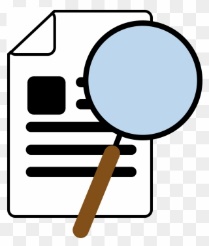 Bunn, T. & Roberts, A. (2008). NCEA Level 2 Biology. New Zealand : ESA Publications, p.167https://myclassification.weebly.com/sea-anemone.htmlhttps://www.sas.upenn.edu/~rlenet/Earthworms.html